2021 Rally Programme By now, all SYC members (who requested one) should have received an electronic copy of the 2021 brochure. Please see the December newsletter if you missed the information regarding not sending paper brochures out. If you are a CAMC and SYC member and require a brochure, please email Claire, our secretary (see contacts). New members will be sent one when they join.You may have noticed on the 2021 brochure slip, a box you can tick if you DO NOT require a rally plaque. Further details about this are also in the December newsletter. All rallies and social events advertised in the new brochure are subject to the Covid rules at the time of the rally – unfortunately, we cannot predict what these will be. Whilst rules exclude social gatherings we will try and run rallies as site only. The rules regarding social distancing and mixing with other households are likely to change throughout 2021. It goes without saying that these same rules apply on the rally field as they do anywhere else.  As it stands, Easter at Fraisthorpe is the next rally on the programme. Whether this goes ahead will depend on what Boris says in March, we will let you know as soon as we know ourselves. We are all desperate to get out in the caravan again, let’s keep our fingers crossed. It would also be nice if we could have the May Day rally, poor Brooke Annables and her attendants have waited quite long enough. As far as we are aware, the Derbyshire summer carnivals are still planned so here’s hoping! Please look out here for monthly updates until things return to normal – which they will!! 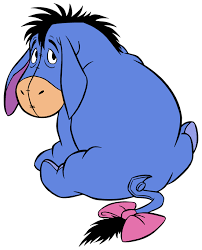 Stay safe everyone x Christine Royston, ChairladyPS: Don’t forget, we are still collecting scrap car/leisure batteries for our charity, please save them until we see you again. 